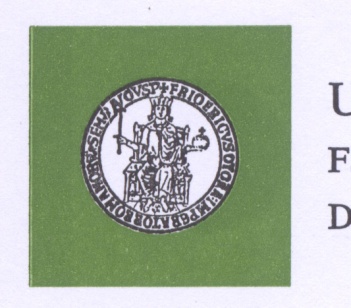 Il CoordinatoreProf.ssa M. LocciData 29/04/19Prot: 248 Finalità ADE: orientare e sensibilizzare sempre di più le future generazioni di ostetriche verso l’attività di ricerca di settore (ginecologica, ostetrica e neonatale), implementando nuovi modelli e strumenti di applicazione della ricerca empirica, dell’analisi dell’applicazione statistica, degli strumenti di ricerca, della comunicazione della ricerca, nonché della soddisfazione del cliente. ADE III ANNO I SEMESTRE organizzata in quattro Seminari ad integrazione del Corso integrato di: “ Metodologia della Ricerca Infermieristica” aa 2018/2019CdS in Ostetricia. Presidente ADE prof.ssa Mariavittoria Locci, Coordinatore ADE dott.ssa Rosanna Zapparella Responsabile ADE ingegnere Luigi Pasquariello, docente dell’insegnamento “ Sistemi di Elaborazione delle Informazioni” dello stesso C.I. SEMINARI:- Lunedì 29/04/19 ore 09:00     “Comunicare la ricerca scientifica".                                                                                               Relatore: Dott. Emiliano Chirchiano - Mercoledì 08/05/19 ore 08:20 “La ricerca empirica in ambito sanitario: dalla customer alla patient satisfaction” Relatore: Dott Fasanelli Roberto - Mercoledì 08/05/2019 ore 10.30“Ecografia polmonare: una nuova realtà diagnostica?” Relatore: Dott. Iorio Giulio- Mercoledì 08/05/19 ore 12:30“I servizi bibliotecari e gli strumenti per la ricerca bibliografica in rete” Dott.ssa Stefania Castanò Il COORDINATORE Prof.ssa Mariavittoria Locci